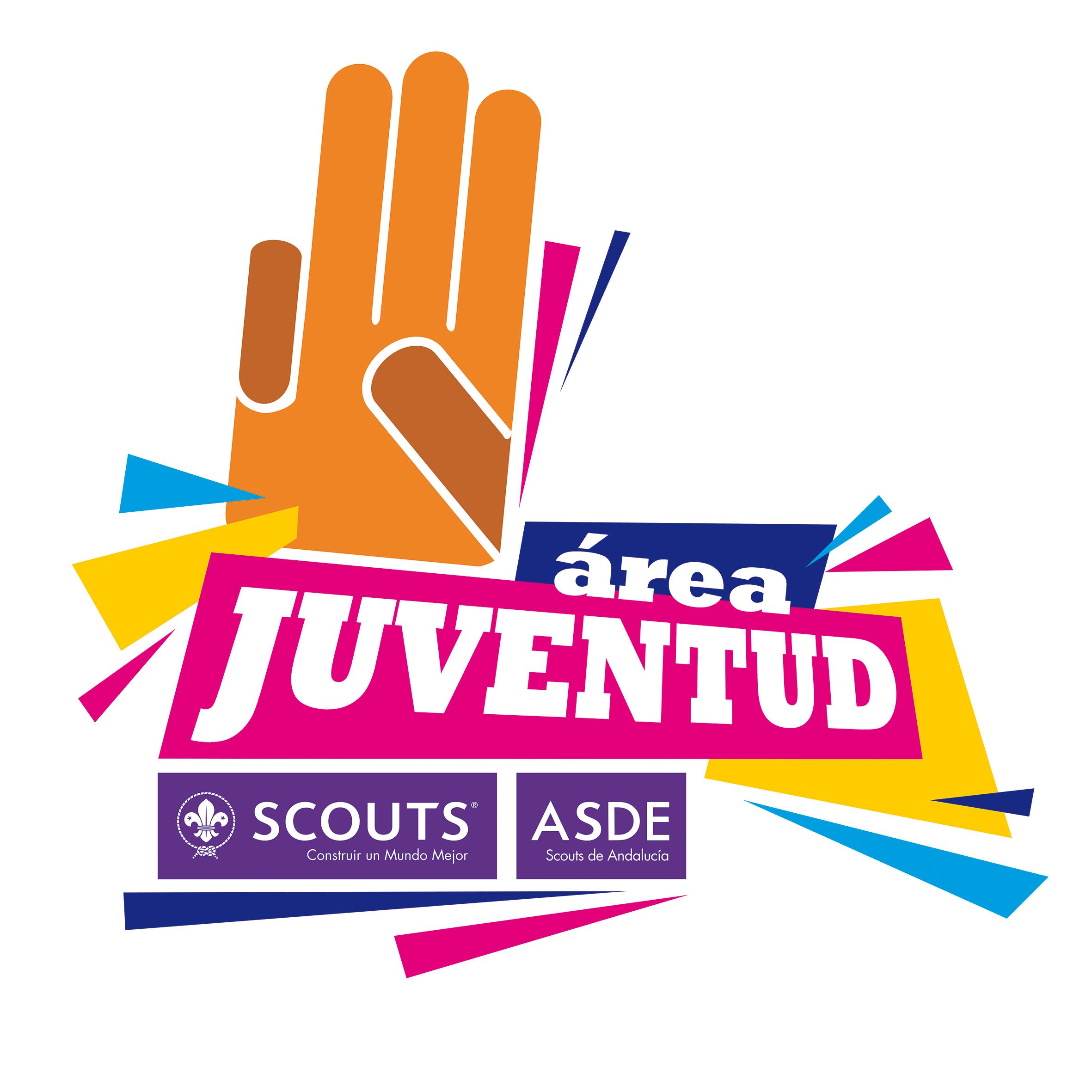 Yo, _______________________________________________________, como Coordinador/a del Grupo Scout_______________________ De Scouts de Andalucía, AUTORIZO A FORMAR PARTE DEL PROYECTO SOBRE LA LOPIVI DE LA UNIVERSIDAD RAMÓN LLULL a mis  SIGUIENTES SOCIAS/OS:En _________________a _________de ___________de 2023                 V.º B.º. DEL COORDINADOR/A DE GRUPO									Y SELLO DE GRUPOEscultaNº de credencialScouterNº de credencial